350020 Краснодар – Россия,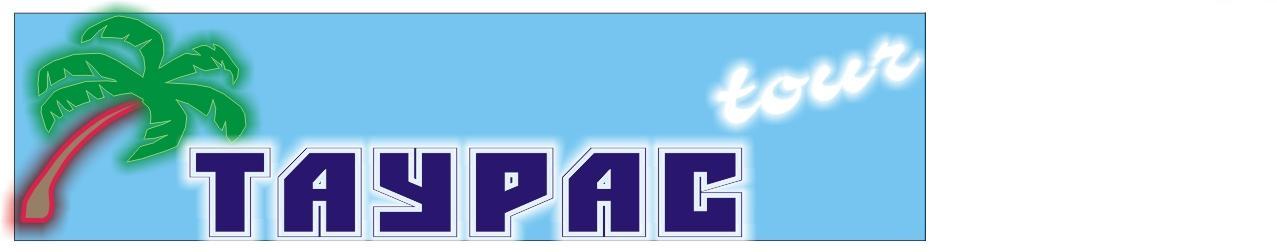 Юридический адрес:ул.Красная, 180                                                                                                                  Почтовый адрес: ул. Красная, 180тел: (861)259-33-19тел/факс: (861) 210-98-02E-mail:n.tautas-tour@mail.ruСтоимость тура на одного человека:Гостиничный комплекс «ЗАПОРОЖЬЕ» удобно расположен в центре города Ялта, в парковой зоне, в нескольких минутах ходьбы от Ялтинской набережной. Размещение: «Стандарт»: простые 2-х местные номера. В номере: интерьер и мебель в комнате - старого образца, душ, с/у – после ремонта, есть холодильник, TV, балкон. «Стандарт «Улучшенный»: 2-х местные номера после евроремонта, хорошая мебель, кондиционер, душ, с/у, холодильник, TV, балкон. «Полулюкс» - 2-х комнатный номер после евроремонта, с хорошей мебелью. В номере двуспальная кровать, диван, кондиционер, холодильник, TV.*Внимание! Стоимость входных билетов может измениться, учитывайте это при составлении бюджета на поездку!!!1деньСбор 28.04 в 19.00. Выезд из Краснодара в 19.30 от магазина «МАГНИТ - КОСМЕТИК» (ул. Ставропольская – ул. Вишнякова). Ночной переезд. Прибытие в Ялту рано утром. Размещение. Завтрак. Экскурсия в Никитский Ботанический сад на «БАЛ ТЮЛЬПАНОВ». Ботанический сад – это огромная коллекция растений со всего света. Ежегодной традицией установилось проведение в саду цветочных балов. Первыми открывают цветочный сезон тюльпаны – 270 уникальных сортов расцветут одновременно, потрясая обилием красок и форм. Экскурсия в Массандровский дворец - памятник архитектуры ΧΙΧ века, построенный для Александра III в стиле французских замков эпохи Возрождения. Изящный Массандровский дворец с элегантной архитектурой напоминает сказочный замок. А интерьеры дворца создают особую атмосферу уюта и комфорта. Ужин. Прогулка по Ялтинской Набережной, история которой начинается с 1886 года. Вы увидите 500-летний платан, где Айседора Дункан встречалась с Сергеем Есениным, купальни Роффе, старинный маяк – 19 века. Вам понравятся курьёзные памятники: портфель Жванецкого, трубка Ширвиндта, жилетка Арканова, муза Кобзона, а на берегу, как бы собираясь уйти в морские просторы, застыл на пьедестале парусник «Испаньола», получивший прописку после съёмок фильма «Остров сокровищ» в 1970 году.2 деньЗавтрак. Экскурсия в Севастополь – город Русской Славы. Знакомство с памятниками Севастополя: Графская пристань, площадь Нахимова, памятник Затопленным кораблям, исторический приморский бульвар. Экскурсия на знаменитую«Панораму обороны Севастополя», рассказывающая об одном из эпизодов 349-дневной героической обороны города — защите города от штурма 6 июня 1855 года. Морская прогулка по Севастопольской бухте с осмотром военных кораблей(по желанию за доп. плату). Экскурсия в Балаклаву - симпатичный курорт с многовековой историей. Высоко на утёсе вы увидите генуэзскую крепость Чембало, живописные развалины которой сохранились над городом до сих пор. В последнее десятилетие неподдельный интерес туристов вызывает экскурсия в Балаклаве на бывший стратегический «Объект 825 ГТС» – подземный военный завод по ремонту подводных лодок. Экскурсия к Национальному Заповеднику «Херсонес Таврический» - музей под открытым небом - греческая колония, основанная в середине V века до нашей эры и бывший важный центр древней Тавриды. Вы познакомитесь с уникальными археологическими находками в античном и средневековом залах музея, узнаете много интересного о жизни древних греков и римлян, скифов и тавров, в разные времена населявших Херсонес. Возвращение в гостиничный комплекс. Ужин.3 деньЗавтрак. Экскурсия в Алупку с посещением Воронцовского дворца и парка, который считается шедевром дворцово-паркового искусства. Дворец представляет собой поразительную гармонию восточного и западного стилей. Парадные интерьеры дворца почти полностью сохранили свою первоначальную отделку. Прогулка по Воронцовскому парку. Посещение дегустационного зала «Алупка». В ходе дегустации Вы познакомитесь с историей виноделия в Крыму, особенностями производства благородного напитка и получите своеобразный мастер-класс винного этикета. Вам предложат попробовать 9 образцов вин из крупнейшей в мире коллекции вин - Массандры, от сухих до десертных. Экскурсия в Ливадию с посещением Белого императорского дворца, принадлежавшего Николаю II, где в феврале 1945 года проходила конференция стран антигитлеровской коалиции. Дворец построен в стиле Итальянского Возрождения. Дорожки Ливадийского парка разбиты с таким расчетом, что с каждого поворота открываются великолепные морские и горные пейзажи. С набережной Ялты по желанию за доп. плату теплоходная экскурсия к знаменитому Ласточкиному Гнезду (мыс Ай-Тодор), которое напоминает средневековый замок. Подобно гнезду ласточки оно словно прилепилось над самым обрывом, на отвесной скале на высоте 38 м над уровнем моря. Ужин.4 деньЗавтрак. Освобождение номеров. Экскурсия в Бахчисарай - бывшая столица Крымского ханства. Экскурсия по Старому городу, для которого характерна сохранившаяся со средних веков традиционная планировка (узкие кривые улицы) и традиционные крымско-татарские дома. Осмотр Ханского дворцового комплекса, в который входят: несколько дворцовых корпусов, дворцовая площадь, гарем, ханская кухня и конюшня, ханская мечеть, Персидский сад, ханское кладбище. В процессе экскурсии по дворцу - знакомство со знаменитым Фонтаном слёз, воспетым великим Пушкиным в поэме «Бахчисарайский фонтан». Экскурсия в Свято - Успенский монастырь – одна из самых первых православных святынь в Крыму, название получил в честь великого события – Успения Пресвятой Богородицы. В монастыре находится знаменитая Икона Божьей Матери – Троеручница. Икона очень древняя и считается чудотворной. Экскурсия в пещерный город Чуфут Кале – самый сохранившийся из всех пещерных городов Крыма. Это таинственное, загадочное место и любого пришедшего сюда не покидает ощущение приобщения к древнему и великому, а из-за потрясающего пейзажа, открывающегося с вершин пещерного города, испытываешь невероятное единение с природой. Отъезд.РазмещениеСтандартСтандарт«Улучшенный»Полулюкс2-х комнатныйСтандарт1-но местныйГК «ЗАПОРОЖЬЕ»10 50011 20012 20013 800Доп. место в номере9 50010 20010 200-В стоимость входит:Дополнительно оплачивается:Проезд комфортабельным автобусом;  Проживание в гостинице;Паромная переправа;Питание по программе (4 завтрака + 3 ужина);Экскурсионное обслуживание на маршруте;Страховка.Массандровский дворец - 300/150 руб. взр. дет.;Никитский ботанический сад - 400/200 руб. взр. дет.;​ Дегустация массандровских вин – 350 руб./чел.;Воронцовский дворец – 350/200 руб. взр./дет.;Ливадийский дворец – 400/250 руб. взр./дет.;Панорама обороны Севастополя – 300/150 руб. взр./дет.;Музей в Балаклаве – 300/150 руб. взр./дет.;Морская прогулка по бухтам Севастополя – от 350 руб./чел.;Херсонес Таврический - 300/150 руб. взр./дет.;Свято – Успенский монастырь - 100 руб./ чел.;Ханский дворец в Бахчисарае – 300/150 руб. взр./дет.;Пещерный город Чуфут-Кале - 300/150 руб. взр./дет.